4-ГЭМ-2227.01.2024Тема: Средства контроля углов и конусов. Нормальные и предельные калибры.Задание: 1. Изучить теоретический материал                2. Ответить на вопросы письменно в тетрадиВопросы: Единицы измерения углов.Какие методы измерения углов существуют?Перечислите инструменты для измерения углов.Какие инструменты относятся к индикаторным?Что такое калибры?Контроль угловых размеров осуществляется по плоскостномууглу, за единицу которого принят градус. Градусом называется1/360 часть окружности, он состоит из 60 угловых минут, а минутасостоит из 60 угловых секунд. Особенность угловых размеров со-стоит в том, что точность их изготовления и контроля зависит отдлины сторон, образующих угол. Методы измерения углов можноподразделить на три основных вида: метод сравнения с жесткими угловыми мерами;абсолютный метод, основанный на применении инструментовс угловой шкалой (угол при этом отсчитывается непосредствен-но по шкале прибора в угловых единицах);косвенный метод, состоящий в измерении линейных размеров,связанных с углом конуса геометрическими зависимостями.Угловые меры (рис. 1.5, а) изготавливают в виде прямых призми применяют для контроля углов и градуировки угломерных ин-струментов и угловых шаблонов.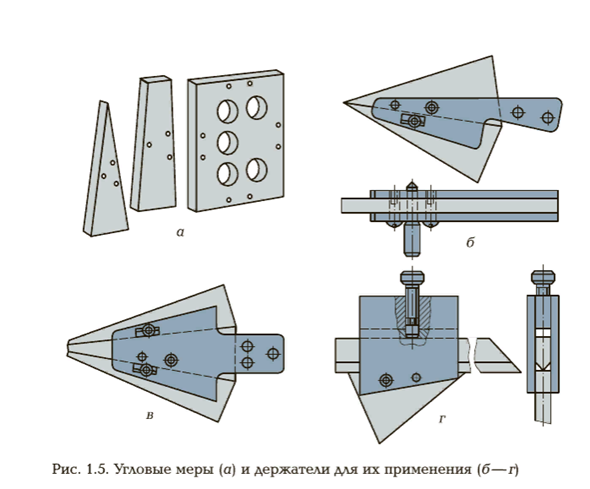 Поверочные угольники (рис. 1.6) предназначены для контроляразметки прямых углов, а также контроля взаимного расположе-ния поверхностей деталей при сборке.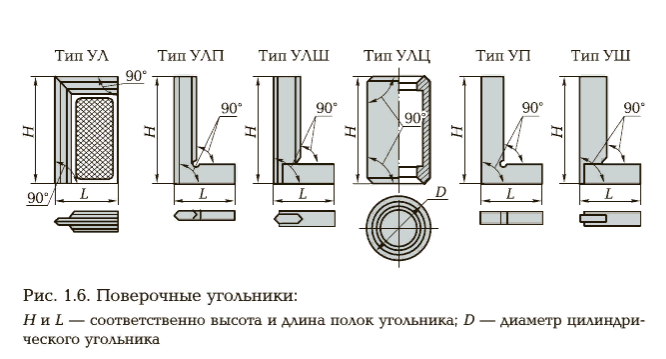 Угломеры (рис. 1.7) служат для контроля углов методом непо-средственной оценки. Угломеры изготавливают двух типов: дляизмерения наружных и внутренних углов (рис. 1.7, а) и для изме-рения только наружных углов (рис. 1.7, б).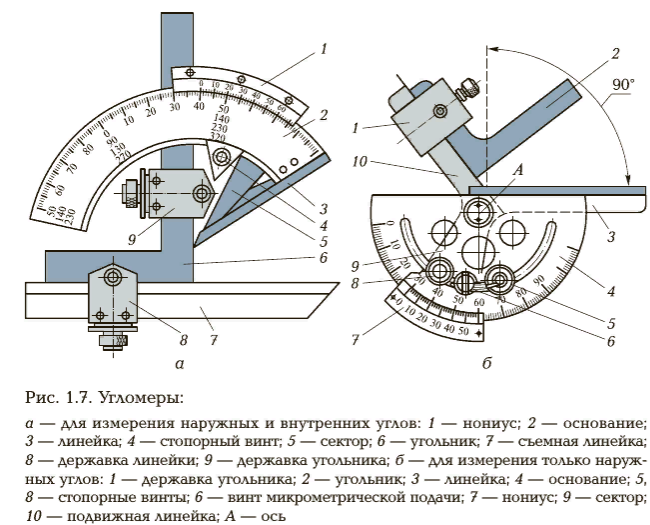 Индикаторные инструменты (рис. 1.8) обеспечивают преоб-разование малых отклонений размеров изделий от заданного но-минального размера в удобные для отсчета перемещения стрелкипо шкале.К этим инструментам относятся измерительные головки, кото-рые применяют для определения отклонений линейных размеровот номинального значения и отклонений от заданной формы:овальность, огранка, прямолинейность, плоскостность и т. д. Приизмерении индикаторными инструментами в большинстве случа-ев используют метод сравнения с эталонной мерой.Измерительные головки имеют механическое преобразующееустройство, которое обеспечивает преобразование малых переме-щений измерительного наконечника в большие перемещениястрелки указателя, которые наблюдают по шкале отсчетногоустройства.Настройку индикатора часового типа на заданный размер про-изводят следующим образом:закрепляют индикатор в измерительном приспособлении —стойке;устанавливают на контрольной плите блок концевых мер длины;опускают индикатор по колонне стойки так, чтобы наконечниксоприкоснулся с поверхностью меры, и стрелка индикатора от-клонилась от нулевого положения. Положение индикатора настойке фиксируют.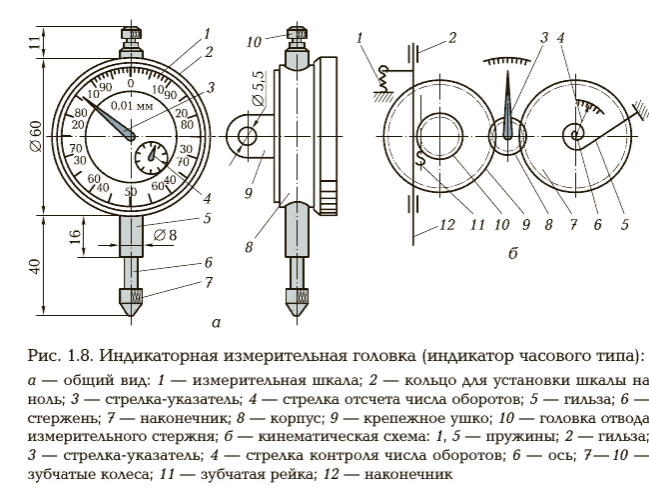 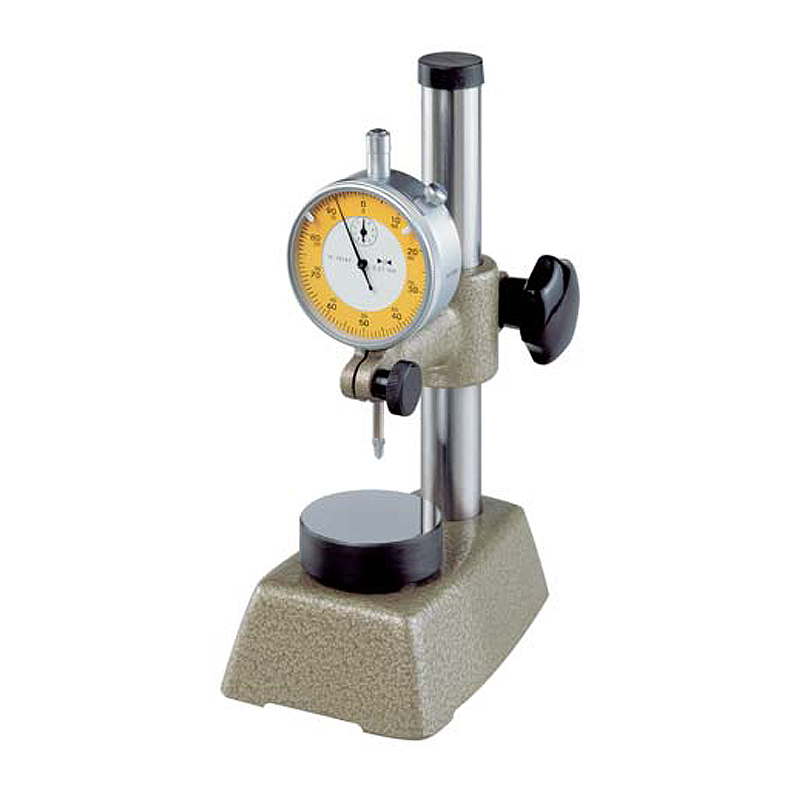 Нормальные и предельные калибры — бесшкальные меры,которые предназначены для контроля формы и расположения по-верхностей деталей. По методу контроля калибры подразделяютна нормальные и предельные.Нормальные калибры копируют размеры и форму изделий.К этому типу калибров относятся шаблоны и щупы, а также ко-нусные калибры.Предельные калибры воспроизводят размеры, соответствующиеверхней и нижней границам поля допуска на изделие. При кон-троле используют проходной и непроходной предельные калибры.По конструкции предельные калибры подразделяют на регулируе-мые и нерегулируемые. Предельные калибры могут быть одно- идвухпредельными, объединяющими проходной и непроходной ка-либры. Оба предельных калибра могут быть расположены с однойстороны. В этом случае калибры называют односторонними. Поколичеству контролируемых параметров различают комплексныеи дифферециальные калибры.Комплексные калибры (рис. 1.9) предназначены для одновре-менного контроля нескольких размеров изделия (например, раз-меров деталей шлицевого соединения).Дифференциальные калибры (рис. 1.10) позволяют контроли-ровать только один размер.На калибры наносят маркировку, в которой указывают параме-тры контролируемых деталей: номинальный размер, обозначениеполя допуска и предельные отклонения.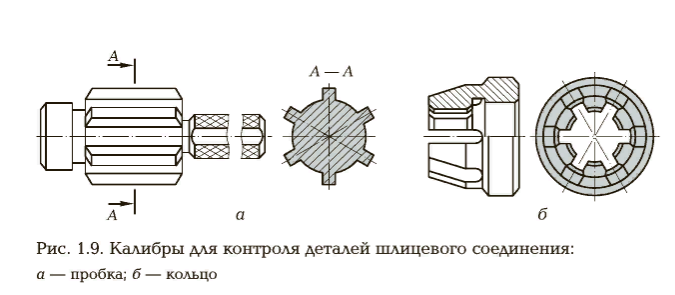 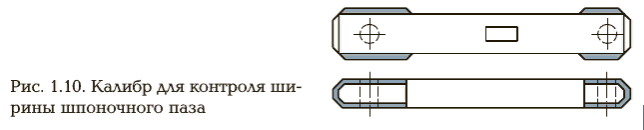 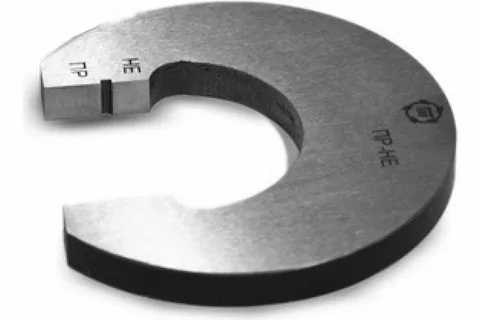 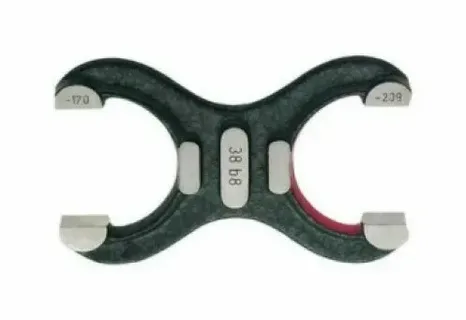 Калибры-скобы